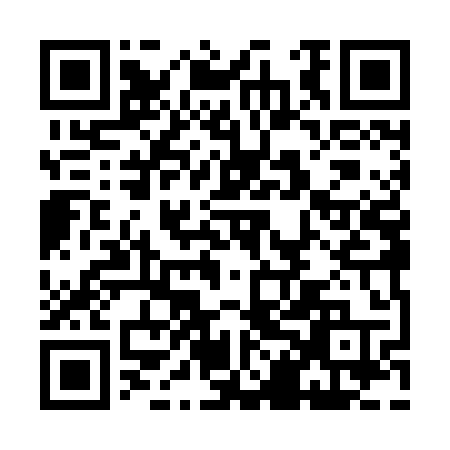 Prayer times for Blue Ridge Summit, Pennsylvania, USAMon 1 Jul 2024 - Wed 31 Jul 2024High Latitude Method: Angle Based RulePrayer Calculation Method: Islamic Society of North AmericaAsar Calculation Method: ShafiPrayer times provided by https://www.salahtimes.comDateDayFajrSunriseDhuhrAsrMaghribIsha1Mon4:105:461:145:128:4210:182Tue4:115:471:145:128:4210:173Wed4:115:471:145:128:4110:174Thu4:125:481:145:128:4110:175Fri4:135:481:155:128:4110:166Sat4:145:491:155:128:4110:167Sun4:145:491:155:128:4010:158Mon4:155:501:155:128:4010:149Tue4:165:511:155:128:4010:1410Wed4:175:511:155:128:3910:1311Thu4:185:521:165:138:3910:1212Fri4:195:531:165:138:3810:1213Sat4:205:531:165:138:3810:1114Sun4:215:541:165:128:3710:1015Mon4:225:551:165:128:3710:0916Tue4:235:561:165:128:3610:0817Wed4:255:571:165:128:3510:0718Thu4:265:571:165:128:3510:0619Fri4:275:581:165:128:3410:0520Sat4:285:591:165:128:3310:0421Sun4:296:001:165:128:3310:0322Mon4:306:011:165:128:3210:0223Tue4:326:021:165:128:3110:0124Wed4:336:021:165:118:3010:0025Thu4:346:031:165:118:299:5826Fri4:356:041:165:118:289:5727Sat4:366:051:165:118:279:5628Sun4:386:061:165:108:269:5429Mon4:396:071:165:108:259:5330Tue4:406:081:165:108:249:5231Wed4:416:091:165:108:239:50